Formal Systems Development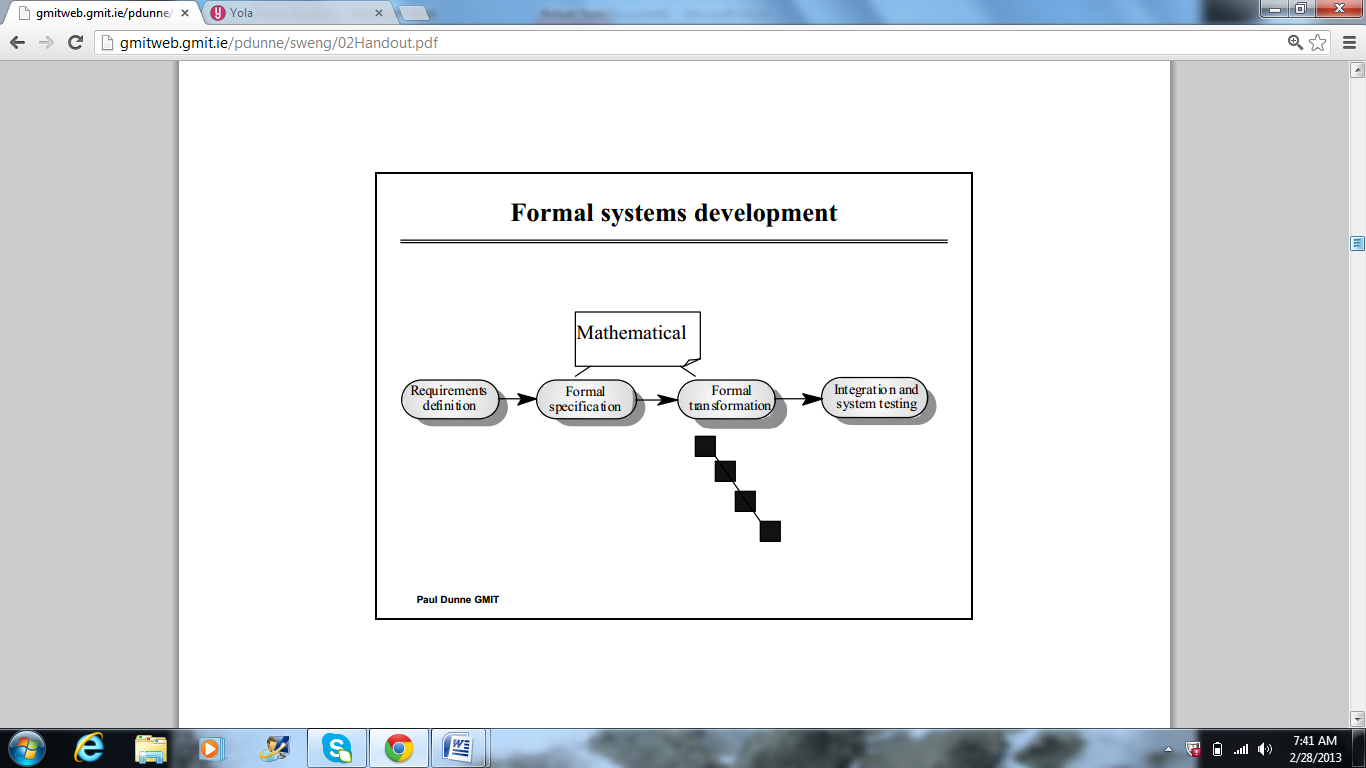 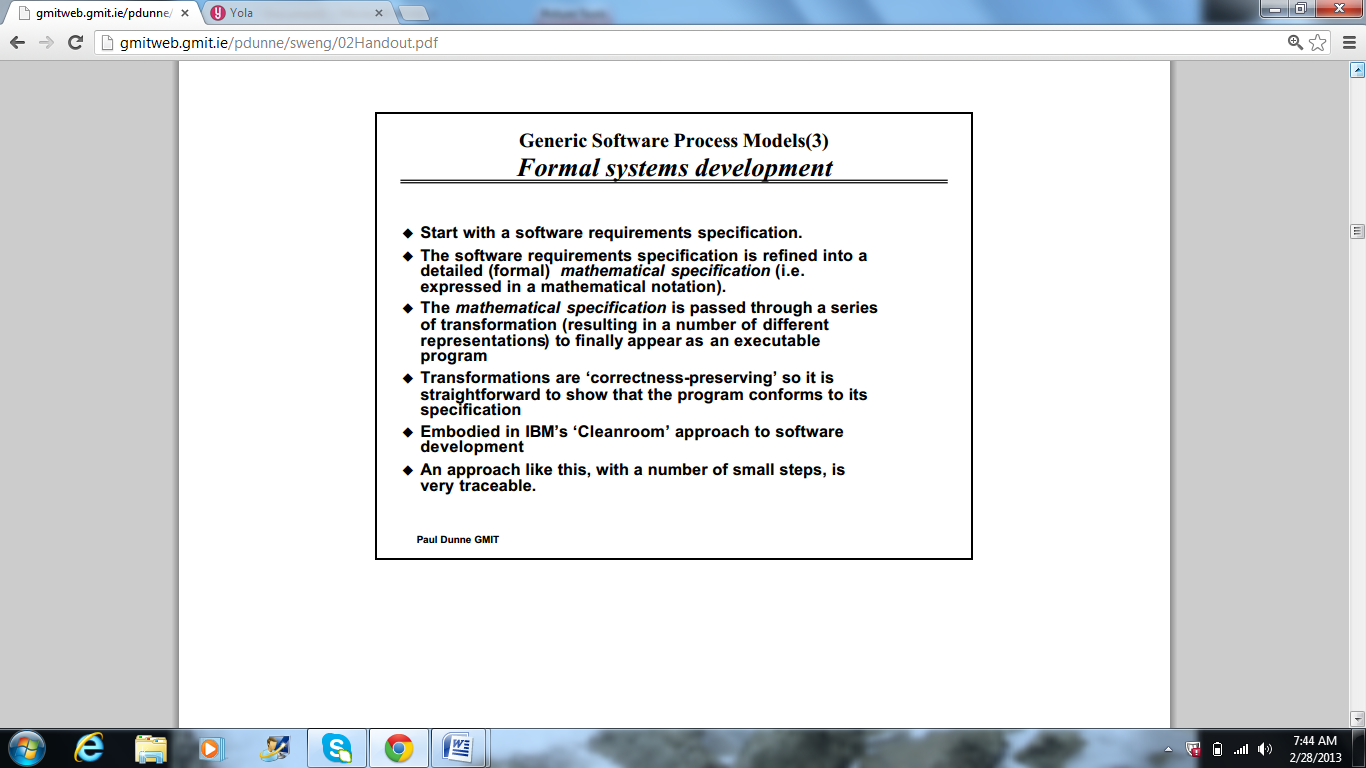 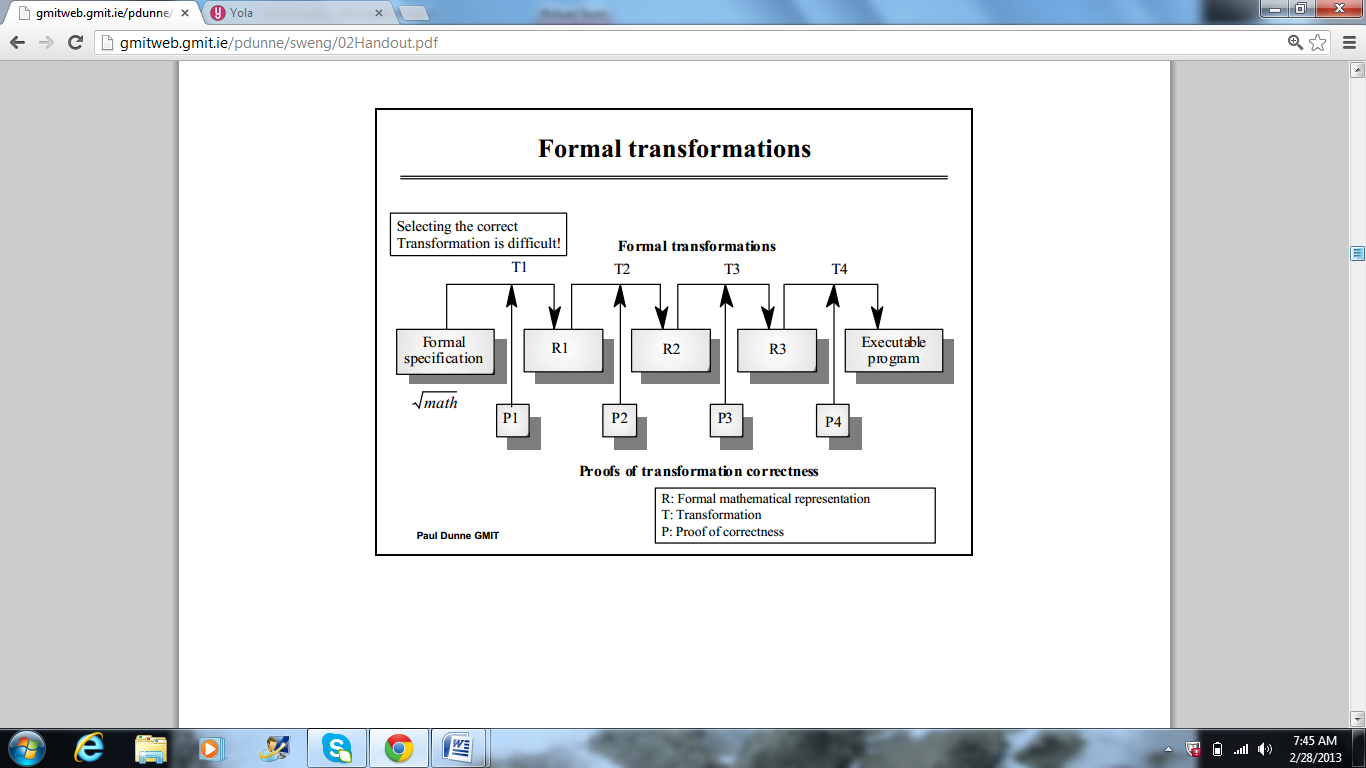 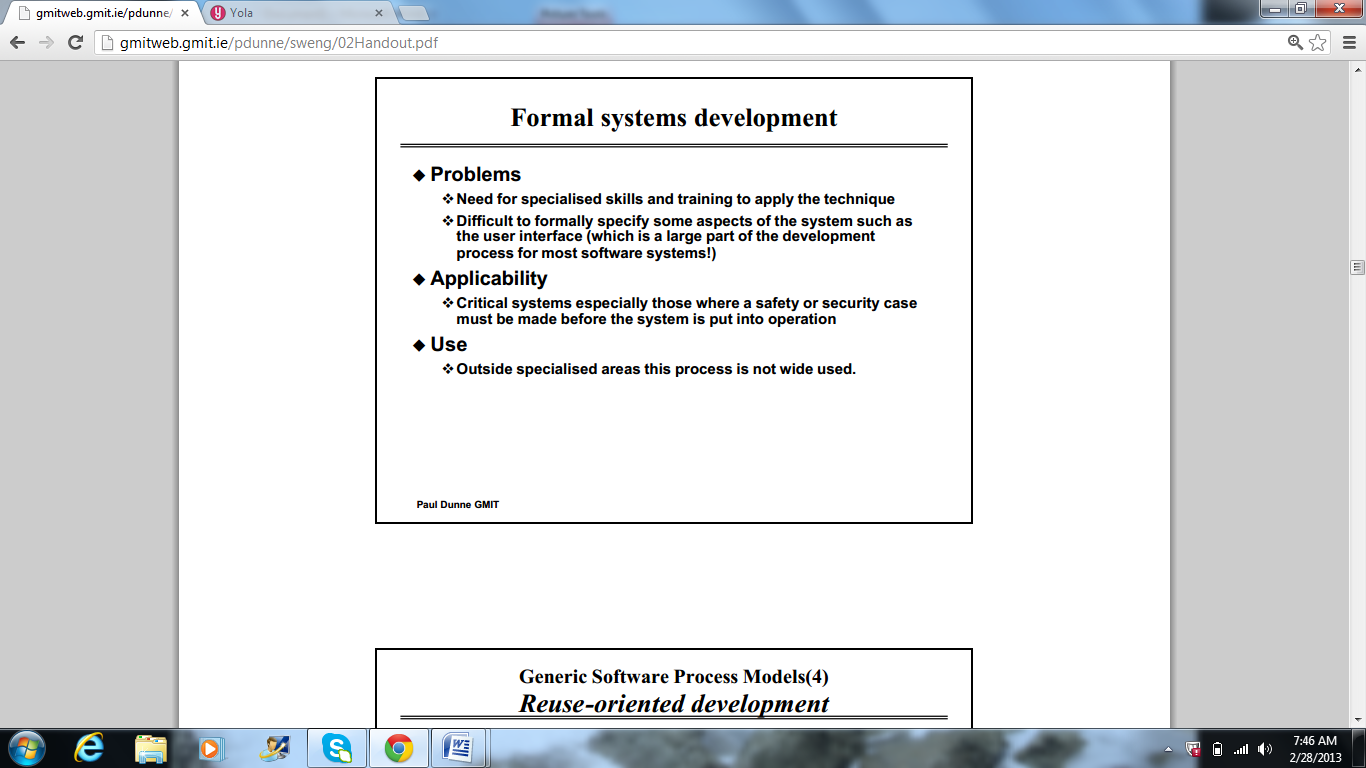 Examples:Cleanroomthe B development methodJMLAdvantages:guarantees that the system satisfies its specificationgood for proving safety or security properties of systemsDisadvantages:requires that developers have some mathematical expertiserequires that the requirements for the system are well understood before specification beginsdoesn't work well for many types of systems (user interfaces, systems with high interactivity)